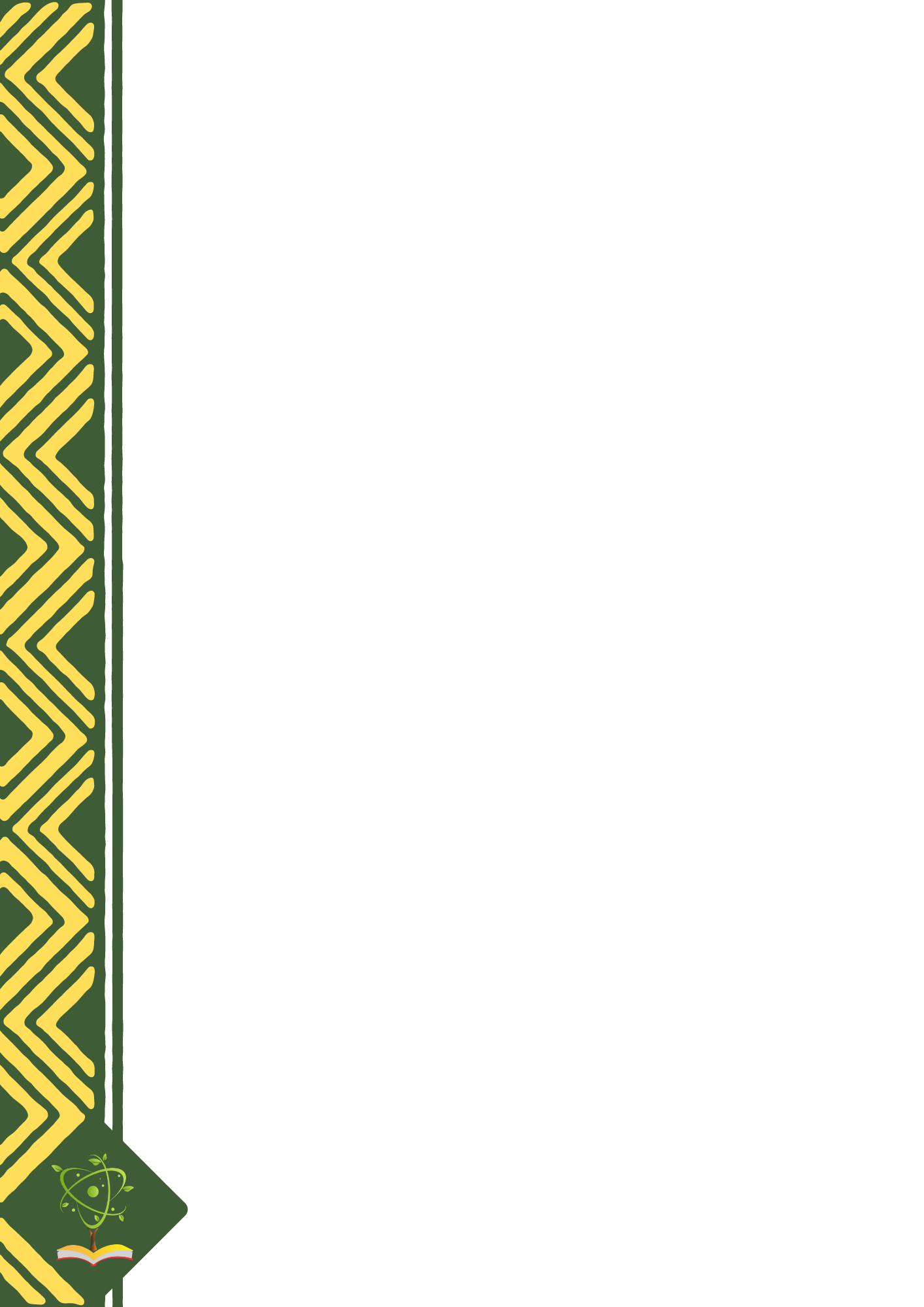 TÍTULO DO PROJETORESUMOPalavras-chave:SUMÁRIO1.    RELEVÂNCIA SOCIAL....................................................................................................x2.	INTRODUÇÃO..................................................................................................................	x3.	OBJETIVOS......................................................................................................................	x3.1	GERAL........................................................................................................................	x3.2	ESPECÍFICOS............................................................................................................	x4.	PROBLEMA DE PESQUISA...........................................................................................	x5.	HIPÓTESE.........................................................................................................................	x6.	METODOLOGIA..............................................................................................................x6.1         TIPO DE PESQUISA..................................................................................................	x6.2         LOCAL E PARTICIPANTES DA PESQUISA............................................................x 6.3	MÉTODOS DE COLETA E ANÁLISE DOS DADOS...............................................x7. ASPECTOS ÉTICOS DA PESQUISA.................................................................................x7.1	GARANTIA ÉTICA AOS PARTICIPANTES DA PESQUISA.................................	x7.2	CRITÉRIOS DE INCLUSÃO E EXCLUSÃO DE PARTICIPANTES DA PESQUISA..................................................................................................................................x7.2.1	Riscos e benefícios envolvidos na execução da pesquisa.........................................	x7.2.1	Critérios de encerramento ou suspensão da pesquisa.............................................	x7.3 RISCOS E BENEFÍCIOS ENVOLVIDOS NA EXECUÇÃO DA PESQUISA..................x7.3.1. Riscos..............................................................................................................................................x 7.3.2. Benefícios..........................................................................................................................x 7.4. CRITÉRIOS DE ENCERRAMENTO OU SUSPENSÃO DA PESQUISA.......................x8.	RESULTADOS ESPERADOS.........................................................................................	x8.1. PRODUTO EDUCACIONAL...........................................................................................	x8.2. AVALIAÇÃO DO PRODUTO EDUCACIONAL..............................................................x8.3. INDICADORES DE PRODUTIVIDADES ESPERADOS.................................................x9. CRONOGRAMA..................................................................................................................x10. ORÇAMENTO....................................................................................................................x REFERÊNCIAS.......................................................................................................................xANEXO A- TERMO DE ACEITE DA INSTITUIÇÃO.........................................................xANEXO B – FOLHA DE ROSTO............................................................................................xAPÊNDICE A- DECLARAÇÃO DE COMPROMISSO DO PESQUISADOR.................xAPÊNDICE B- TERMO DE COMPROMISSO PARA UTILIZAÇÃO E MANUSEIO DE DADOS.......................................................................................................................................xAPÊNDICE C- TERMO DE CONSENTIMENTO LIVRE E ESCLARECIDO...............xAPÊNDICE D- TERMO DE ASSENTIMENTO LIVRE E ESCLARECIDO...................xAPÊNDICE E- INSTRUMENTO DE COLETA DE DADOS..............................................x(caso necessário pode adaptar os tópicos e subtópicos do sumário de acordo com a parte textual do projeto)RELEVÂNCIA SOCIALApresentar a importância social, pontuando a relevância em termos da pesquisa em ensino de ciências e seus benefícios aos participantes e sociedade em geral, em especial aos usuários do produto ou processo educacional. INTRODUÇÃOApresentar o panorama das pesquisas sobre a temática em questão, com o APOIO DA LITERATURA, a JUSTIFICATIVA DO ESTUDO e do interesse e/ou motivação sobre o tema investigado; a delimitação do estudo. 3. OBJETIVOS Recomenda-se utilizar a Taxonomia de Bloom3.1-GERAL Define explicitamente o propósito do estudo.3.2-ESPECÍFICOSCaracterizam as etapas ou fases do projeto.4. PROBLEMA DE PESQUISA	Apresentar a(s) questão(ões) central(is) e problematização da pesquisa5. HIPÓTESE6. METODOLOGIAApresentar e justificar as opções metodológicas referentes ao delineamento metodológico da pesquisa, os instrumentos de coleta de dados, definição da metodologia a ser usada para a análise dos dados coletados, além das etapas de elaboração, aplicação e avaliação do produto ou processo educacional. TIPO DE PESQUISADescrever o referencial teórico metodológico LOCAL E PARTICIPANTES DA PESQUISAAtentar se o número de participantes contidos no projeto completo são os mesmos contidos na Plataforma Brasil. 6.3 MÉTODOS DE COLETA E ANÁLISE DOS DADOS6.4. OUTROS TÓPICOS SE NECESSÁRIO.Adicionar tópicos ou subtópicos de acordo com a necessidade de cada projeto. 6.5. AVALIAÇÃO E ACOMPANHAMENTO DO PROJETO7.  ASPECTOS ÉTICOS DA PESQUISA7.1 GARANTIA ÉTICA AOS PARTICIPANTES DA PESQUISAToda a pesquisa será desenvolvida conforme as orientações da resolução CNS 466/12 e 510/16, garantindo a integridade dos participantes conforme as resoluções. Terá início após a aprovação do Comitê de Ética em Pesquisa com Seres Humanos (CEP). Todos os participantes receberam as informações sobre o desenvolvimento da pesquisa, estando cientes e concordando com a pesquisa deverão assinar o Termo de Compromisso para a Utilização e Manuseio de Dados (Apêndice X) e o Termo de Consentimento Livre e Esclarecido (Apêndice X). Todos os participantes receberão uma cópia dos termos assinados antes de iniciar a pesquisa. É assegurado a todos participantes o sigilo de suas identidades, garantia de que sua privacidade será preservada, poderiam se recusar ou desistir de participar da pesquisa em qualquer fase que estejam, terão acesso a todas as informações e poderão entrar em contato com os pesquisadores em casos de dúvidas. Ao final da pesquisa, o acesso aos resultados e dados coletados estarão à disposição dos mesmos, onde poderão revisar suas falas, posicionamentos e experiências citadas, podendo decidir em alterar ou até mesmo retirar da pesquisa, seja por qualquer motivo.7.2 CRITÉRIOS DE INCLUSÃO E EXCLUSÃO DE PARTICIPANTES DA PESQUISA7.2.1. Os critérios para a inclusão dos participantes da pesquisa 7.2.2. Os critérios para a exclusão dos participantes na presente 7.3 RISCOS E BENEFÍCIOS ENVOLVIDOS NA EXECUÇÃO DA PESQUISA7.3.1. Riscos Conforme Resolução 466/12 no seu inciso II-22 que define risco da pesquisa como a possibilidade de danos à dimensão física, psíquica, moral, intelectual, social, cultural ou espiritual do ser humano, em qualquer fase de uma pesquisa e dela recorrente, destaca-se que os riscos e as medidas de precaução/prevenção para minimização destes decorrentes da participação nessa pesquisa.Exemplos de riscos e como preveni-los:7.3.2. Benefícios (elencar os benefícios direto e indiretos para o participante da pesquisa)7.4. CRITÉRIOS DE ENCERRAMENTO OU SUSPENSÃO DA PESQUISAA pesquisa poderá ser suspensa caso viole o TCLE, violando os direitos dos participantes da pesquisa. 8. RESULTADOS ESPERADOSApresentar, os resultados esperados com o desenvolvimento da dissertação e a sua contribuição para a sociedade8.1 PRODUTO EDUCACIONALNesta seção é para relatar informações sobre seu PE.8.2. AVALIAÇÃO DO PRODUTO EDUCACIONAL8.3. INDICADORES DE PRODUTIVIDADES ESPERADOSNeste quadro é um exemplo, isso vai depender de cada projeto. 9. CRONOGRAMACom previsão de início da coleta de dados após a aprovação do CEP.Observação: Linhas podem ser adicionadas ou suprimidas no quadro acima de acordo com sua necessidade.*Comparar o cronograma com as informações gerais preenchidas na Plataforma Brasil. *observar as datas de coleta para posterior aprovação pelo CEP, bem como a identificação do prazo de 2 meses para apreciação pelo Comitê de Ética antes da coleta de dados10. ORÇAMENTO*Comparar o orçamento com as informações gerais preenchidas na Plataforma Brasil. Todos os custos serão de responsabilidade do pesquisador (a) principal e estão descritos a seguir:REFERÊNCIASApresentadas em ordem alfabética.Deixar uma linha entre uma referência e outra.Nas referências deve conter apenas as obras e autores que foram citados no texto, e diagramadas conforme as normas ABNT NBR 6023: 2018.Atualizada com pelo menos 50% publicadas há cinco anos ou menos.ANEXO A- TERMO DE ACEITE DA INSTITUIÇÃOA autorização deve ser um documento formal emitido pela instituição, redigido em papel timbrado ou com carimbo institucional e conter, obrigatoriamente, o carimbo e a assinatura do responsável pela instituição.ANEXO B – FOLHA DE ROSTOEmitida pela Plataforma Brasil com a assinatura e carimbo do pesquisador responsável (carimbo de classe ou carimbo de vínculo com a instituição) e da chefia imediata, com o carimbo de identificação da chefia, ou o carimbo institucional (A assinatura do proponente não pode ser a mesma da chefia)  Para assinatura, a folha de rosto deve ser enviada para ppgeeca@uepa.br APÊNDICE A- DECLARAÇÃO DE COMPROMISSO DO PESQUISADOR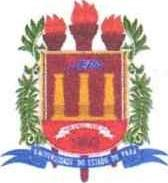 UNIVERSIDADE DO ESTADO DO PARÁ/CAMPUS VIIICOMITÉ DE ÉTICA EM PESQUISA COM SERES HUMANOS-CEP-MARABÁDeclaração de Compromisso do Pesquisador AEu, xxxx, portador do RG xxx e CPF xxxx, pesquisadora responsável do projeto de pesquisa intitulado "zxxxxx", comprometo-me a utilizar todos os dados coletados, unicamente, para o projeto acima mencionado, bem como:Garantir que a pesquisa somente será iniciada após a avaliação e aprovação do Comitê de Ética em Pesquisa (CEP) da Universidade do Estado do Pará, Campus VIII/Marabá, respeitando assim, os preceitos éticos e legais exigidos pelas Resoluções vigentes, em especial a 466/12 do Conselho Nacional de Saúde do Ministério da Saúde;Desenvolver o projeto de pesquisa conforme delineado;Apresentar dados solicitados pelo CEP-Marabá ou pela CONEP a qualquer momento;Preservar o sigilo e a privacidade dos participantes cujos dados serão coletados e estudados;Assegurar que os dados coletados serão utilizados, única e exclusivamente, para a execução do projeto de pesquisa em questão;Assegurar que os resultados da pesquisa somente serão divulgados de forma anônima;Encaminhar os resultados da pesquisa para publicação, com os devidos créditos aos pesquisadores associados e ao pessoal técnico integrante do projeto;Justificar fundamentadamente, perante o CEP-Marabá ou a CONEP, a interrupção do projeto ou a não publicação dos resultados.Elaborar e apresentar os relatórios parciais e final ao CEP-Marabá;Manter os dados da pesquisa em arquivo, físico e digital, sob minha guarda e responsabilidade, por um período de 5 (cinco) anos após o término da pesquisa.Belém, xxx de mês de 202x.                ASSINATURA DO PESQUISADOR RESPONSÁVEL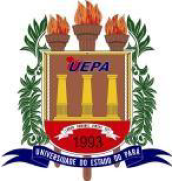 UNIVERSIDADE DO ESTADO DO PARÁ/CAMPUS VIII COMITÊ DE ÉTICA EM PESQUISA COM SERES HUMANOS-CEP-MARABÁ Declaração de Compromisso do Pesquisador B Eu, xxx, portador do RG xxx e CPF xxx, pesquisador responsável do projeto de pesquisa intitulado “xxxxx" comprometo-me a utilizar todos os dados coletados, unicamente, para o projeto acima mencionado, bem como: Garantir que a pesquisa somente será iniciada após a avaliação e aprovação do Comitê de Ética em Pesquisa (CEP) da Universidade do Estado do Pará, Campus VIII/Marabá, respeitando assim, os preceitos éticos e legais exigidos pelas Resoluções vigentes, em especial a 466/12 do Conselho Nacional de Saúde do Ministério da Saúde; Desenvolver o projeto de pesquisa conforme delineado; Apresentar dados solicitados pelo CEP-Marabá ou pela CONEP a qualquer momento; Preservar o sigilo e a privacidade dos participantes cujos dados serão coletados e estudados; Assegurar que os dados coletados serão utilizados, única e exclusivamente, para a execução do projeto de pesquisa em questão; Assegurar que os resultados da pesquisa somente serão divulgados de forma anônima; Encaminhar os resultados da pesquisa para publicação, com os devidos créditos aos pesquisadores associados e ao pessoal técnico integrante do projeto; Justificar fundamentadamente, perante o CEP-Marabá ou a CONEP, a interrupção do projeto ou a não publicação dos resultados. Elaborar e apresentar os relatórios parciais e final ao CEP-Marabá; Manter os dados da pesquisa em arquivo, físico e digital, sob minha guarda e responsabilidade, por um período de 5 (cinco) anos após o término da pesquisa. Belém, xx de mês de 202x.                                                            ________________________________ASSINATURA DO PESQUISADOR RESPONSÁVELAPÊNDICE B- TERMO DE COMPROMISSO PARA UTILIZAÇÃO E MANUSEIO DE DADOSModelo disponível emhttps://paginas.uepa.br/campusmaraba/wp-content/uploads/2021/03/Termo-Compromisso-para-Utilizacao-e-Manuseio-de-Dados-TCUD.pdfhttps://paginas.uepa.br/cepar/index.php/documentos/ Termo de assentimento livre e esclarecido (TALE)APÊNDICE C- TERMO DE CONSENTIMENTO LIVRE E ESCLARECIDOModelo disponível em https://paginas.uepa.br/campusmaraba/wp-content/uploads/2021/03/Termo-de-assentimento-livre-e-esclarecido-TALE.pdfhttps://paginas.uepa.br/cepar/index.php/documentos/TERMO DE CONSENTIMENTO LIVRE E ESCLARECIDO (TCLE) Modelo disponível  https://paginas.uepa.br/campusmaraba/wp-content/uploads/2021/03/Termo-de-consentimento-livre-e-esclarecido-TCLE-site-1.pdf https://paginas.uepa.br/cepar/index.php/documentos/APÊNDICE E- INSTRUMENTO DE COLETA DE DADOSDe acordo com o projetoAPÊNDICE F: TERMO DE COLABORAÇÃOexemplo de um projeto aprovado em que o instrumento de coleta de dados foi disponibilizado via google forms e distribuído aos participantes da pesquisa via WhatsApp pelo colaborador.Eu, _______________________________________________________________________,Licenciando de Química, representante da turma ________, Campus ____________, aceito colaborar, voluntariamente, com a pesquisa intitulada “Formação Inicial de professores de Química: uma análise da perspectiva dos licenciandos sobre as implicações do Ensino Remoto Emergencial-ERE”, que está sendo desenvolvida pelos estudantes Catiane da Cruz Coutinho e Daniel Pereira Lins Ribeiro e sob a orientação da Profa Dra Milta Mariane da Mata Martins.Fui esclarecido que a pesquisa não irá me atrapalhar no exercício das minhas atividades institucionais e estou ciente de que a minha colaboração será em:1. Autorizar que os pesquisadores me encaminhem a mensagem com o link de acesso ao formulário contendo o Termo de Consentimento Livre e Esclarecido (TCLE) e os instrumentos de coleta de dados.2. Mediar o estudo através do compartilhamento, via whatsapp, do link recebido, com os alunos que estudam na minha turma.____________________________________, _____ de ____________ de 2021.AssinaturaORIENTAÇÃO PARA ORIENTADOR/PESQUISADOR RESPONSÁVEL(excluir na versão final do projeto)é importante ter separado os seguintes documentos para submissão do projeto na plataforma brasil, isto porque mesmo que conste no projeto devem também ser enviados separadamente.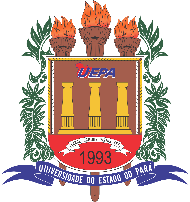 UNIVERSIDADE DO ESTADO DO PARÁCENTRO DE CIÊNCIAS SOCIAIS E EDUCAÇÃOCENTRO DE CIÊNCIAS E PLANETÁRIO DO PARÁPROGRAMA DE PÓS-GRADUAÇÃO EM EDUCAÇÃO E ENSINO DE                                                                      CIÊNCIAS NA AMAZÔNIADADOS DOS RESPONSÁVEIS PELA PROPOSTADADOS DOS RESPONSÁVEIS PELA PROPOSTAPesquisador(a) Responsável: Mestrando(a) do Programa de Pós-graduação em Educação e Ensino de Ciências na Amazônia (PPGEECA)Nome do aluno(a)Matrícula: 202xxxE-mail: @aluno.uepa.brCelular: xxxEndereço do Currículo Lattes: xxxORCID: xxxOrientador(a) do PPGEECANome do orientadorMatrícula: xxE-mail: xx Celular: xxxEndereço do Currículo Lattes: cxxxORCID:xxxGrupo de Pesquisa a que o projeto está relacionado: Grupo de Estudo e Pesquisa em Educação e Ensino de Ciências em Contextos AmazônicosLink do grupo: http://dgp.cnpq.br/dgp/espelhogrupo/0699367071285476Grupo de Pesquisa a que o projeto está relacionado: Grupo de Estudo e Pesquisa em Educação e Ensino de Ciências em Contextos AmazônicosLink do grupo: http://dgp.cnpq.br/dgp/espelhogrupo/0699367071285476Área de Concentração: Ensino, Aprendizagem e Formação de Professores de Ciências na AmazôniaÁrea de Concentração: Ensino, Aprendizagem e Formação de Professores de Ciências na AmazôniaLinha de Pesquisa: xxxxxxRiscosPrecaução/prevenção- Possibilidade de constrangimento ou desconforto ao responder o questionário.- Os indivíduos receberão esclarecimento prévio sobre a pesquisa através da leitura do TCLE;- A entrevista poderá ser interrompida a qualquer momento;- Será garantida a privacidade para responder o questionário;- Participação será voluntária.- Quebra de sigilo/anonimato/ confidenciabilidade- As respostas serão confidenciais e serão resguardadas pelo sigilo dos pesquisadores durante a pesquisa e divulgação dos resultados, assegurado também o anonimato.- Estresse ou dano- Assistência psicológica se necessária que será direcionada a equipe qualificada (representadas pelos pesquisadores responsáveis) para encaminhamento/providências.- Cansaço ao responder às perguntas- Questionários serão validados na Plataforma Brasil em sua versão resumida, mas ainda assim, poderão ser extensos; para isso serão realizadas pausas na entrevista caso o participante apresente sinais de cansaço.TipologiaNome do PENível de EnsinoPúblico-alvoFinalidade<<breve relato sobre o impacto que a aplicação do produto vai gerar, indicando local onde será desenvolvido, público-alvo e abrangência de aplicabilidade.Perspectiva de inovaçãoPRODUTO ESPERADOAPLICAÇÃOPRODUTO ESPERADOAPLICAÇÃOArtigo completo publicado, aceito ou submetido em periódicos científicos especializados com corpo editorialMaterial bibliográfico do relato da experiência das ações do projeto, para contribuir com o estado da arte da pesquisa em ensino de ciências.Comunicações em anais de congressos Material bibliográfico do relato da experiência das ações do projeto, para contribuir com o estado da arte da pesquisa em ensino de ciênciasResumo simples ou expandido publicado em eventos científicos Material bibliográfico do relato da experiência das ações do projeto, para contribuir com o estado da arte da pesquisa em ensino de ciênciasPropostas de Ensino: Kits Educacionais ExperimentaisSerá aplicado nas aulas de ciências e disponibilizado em bases de dados como Educapes ou no site do projeto, ou ainda para o programa ciência é 10Plano de acompanhamento e avaliação de projeto de investigaçãoPlano que irá balizar o proponente no acompanhamento das ações realizadas, bem como do processo de avaliação identificando demandas de ajustes.ATIVIDADESTrimestresTrimestresTrimestresTrimestresTrimestresTrimestresTrimestresTrimestresATIVIDADESAno 1Ano 1Ano 1Ano 1Ano 2Ano 2Ano 2Ano 2ATIVIDADES1°2°3°4°1°2°3°4°4°Materiais/ServiçosCustoTotal:R$TERMO DE CONSENTIMENTO LIVRE E ESCLARECIDO (TCLE) E/OU ASSENTIMENTOFOLHA DE ROSTO DEVIDAMENTE ASSINADA, DATADA E CARIMBADA.ORÇAMENTO**(apresentar no projeto e separadamente)CRONOGRAMA**(apresentar no projeto e separadamente)INSTRUMENTO DE COLETA DE DADOS*(apresentar no projeto e separadamente)CARTA DE ACEITE DA INSTITUIÇÃO**(responsável pelo local da pesquisa)PROJETO COMPLETO*(Apêndice: instrumento de coleta)* no projeto deve-se apresentar os riscos e benefícios.